                                                              Όλοι στο οικόπεδο       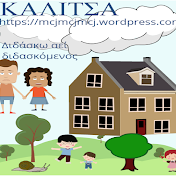           Ονοματεπώνυμο : … ……………………………………………………………………………………Από τον έναν στους πολλούς.      Ένας                Πολλοί                Ενικός                                   Πληθυντικός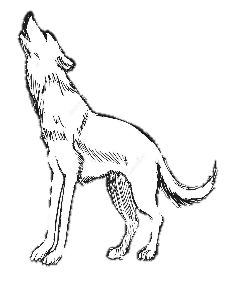 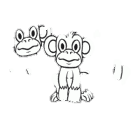 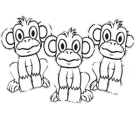 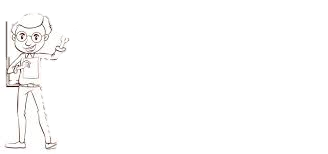 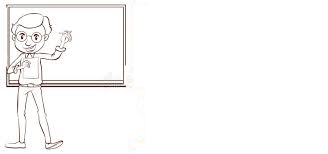 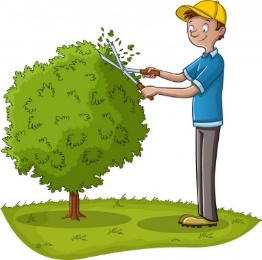 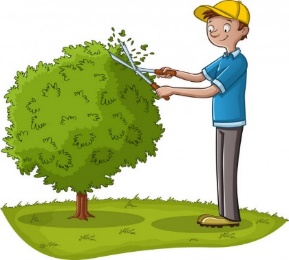 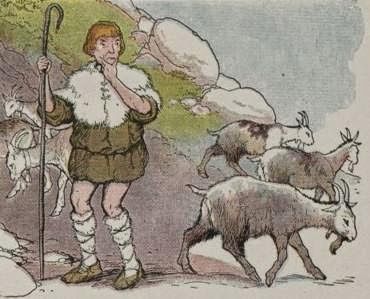 